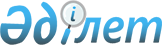 Об установлении квоты рабочих мест на 2019 год
					
			С истёкшим сроком
			
			
		
					Постановление акимата Жалагашского района Кызылординской области от 21 января 2019 года № 6. Зарегистрировано Департаментом юстиции Кызылординской области 21 января 2019 года № 6661. Прекращено действие в связи с истечением срока
      В соответствии с подпунктами 7), 8) статьи 9 Закона Республики Казахстан от 6 апреля 2016 года “О занятости населения” акимат Жалагашского района ПОСТАНОВЛЯЕТ:
      1. Установить квоту рабочих мест для трудоустройства лиц, состоящих на учете службы пробации и лиц, освобожденных из мест лишения свободы в размере одного процента на 2019 год cогласно приложениям 1, 2 к настоящему постановлению.
      2. Контроль за исполнением настоящего постановления возложить на курирующего заместителя акима Жалагашского района. 
      3. Настоящее постановление вводится в действие по истечении десяти календарных дней после дня первого официального опубликования.  Квота для трудоустройства лиц, состоящих на учете службы пробации на 2019 год Квота для трудоустройства лиц, освобожденных из мест лишения свободы на 2019 год
					© 2012. РГП на ПХВ «Институт законодательства и правовой информации Республики Казахстан» Министерства юстиции Республики Казахстан
				
      Аким Жалагашского района 

К. Сарсенбаев
Приложение 1 к постановлению
акимата Жалагашского района
от “21” января 2019 года № 6
№
Наименование организации
Списочная численность работников (человек)
Размер квоты от списочной численности работников (процент)
Количество рабочих мест установленной квоты (человек)
1
Товарищество с ограниченной ответственностью “Сыр Арна”
15
1
1
2
Крестьянское хозяйство “Ер-Әлі”
35
1
1
3
Крестьянское хозяйство “Бiрлiк А”
20
1
1
4
Крестьянское хозяйство “Есжанов”
10
1
1
ВСЕГО
80
4Приложение 2 к постановлению
акимата Жалагашского района
от “21” января 2019 года № 6
№
Наименование организации
Списочная численность работников (человек)
Размер квоты от списочной численности работников (процент)
Количество рабочих мест установленной квоты (человек)
1
Товарищество с ограниченной ответственностью “Макпалколь”
84
1
1
2
Крестьянское хозяйство “Талап”
8
1
1
ВСЕГО
92
2